Indianapolis Teachers Society is about Indianapolis Public School Educators and not politics.  The voice and the power of Indianapolis Teachers Society comes directly from a community of educators with student first initiatives. We have a lot to talk about. This is a crucial moment in IPS history with a newly passed referendum and recently elected school board members. Indianapolis Teachers Society is grabbing the mic, so We can bargain for Us. 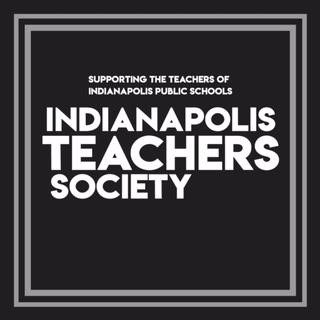 We, the classroom teachers and educators of your neighborhood schools, are calling for transparency and fair play for all stakeholders. We pride ourselves on being public educators. We are on the front lines, implementing research-based practices, expanding teacher knowledge of students, considering data and making informed decisions. We are not 6:50am-4:15pm clock punchers. Our days start as early as 4:30am and often go until 6pm or later. We commute from as far as Bloomington and some bike to work at Arsenal Tech. We are the 25 year veteran and the teaching fellow. Our mission as the Indianapolis Teachers Society is here to empower and educate all educators to think critically, creatively, and responsibly, to embrace diversity, and to pursue their professional potential. We believe the Indianapolis Teachers Society is to be a family of excellent educators that believe that the Indianapolis Public Schools student has the opportunity to succeed and the power to create their own future. We are going to voice our concerns. We will be heard.  We will be the change-makers all stakeholders need, so we can be the teachers our students deserve. Our Current Agenda: Gather 500 or more teachers to sign a petition in support of Indianapolis Teachers Society. Become the Bargaining Unit for Indianapolis Public School Teachers. Ways YOU can become involved: Sign a blue card and become a member. Like and share our Like and Share our Facebook Page  Share your Support and stories on social media using the following hashtags: #sosIPS (Save Our Selves IPS) and #ITSmyips (It’s MY IPS) PURCHASE A SHIRT HERE using the Coupon code: #sosIPS Visit Our Website: IndianapolisTeachersSociety.org  Sign up for the Newsletter: Email contact@indianapolisteacherssociety.orgGrievances with the Current Bargaining Unit: A competing group moves to decertify and replace the embattled IPS teachers union-February 20, 2019Rocked by scandal, a weakened Indianapolis Public Schools teachers union faces an uncertain future–January 22, 2019 Indianapolis PublicSchools teachers union president out after alleged mishandling of more than $100,000-November 10, 2018Only 3.9 percent of IEA Members voted in the last election. 49.7 percent of the district’s teachers are members. Article 2. Section 1 of the bylaws clearly states 30% need to participate. IEA lost its tax-exempt status in 2012. There is no comprehensive plan in place to pay back taxes on teacher dues. IEA President resigned amid accusations that she mishandled $100,000 in union funds. The same president that stole money and was removed in November from her office was still paid her salary through December by the current association and given a $30,000 summer stipend. Rapid expansion of district partnerships with charter schools has chipped away at union rights. It is unclear how the current association is addressing this growing concern. All teachers were not included in the most recent pay raises. The roll out was confusing. We have unanswered questions.  Health care cost continue to rise with the current high-deductible plans. IPS staff health insurance is comparable to the lowest bronze plan for a Starbucks employee. 